MESLEKİ EĞİTİM MERKEZİ (ÇIRAKLIK EĞİTİMİ) UYGULAMALARIMESLEKİ VE TEKNİK EĞİTİMİN AMACI: Sektörün ihtiyaç duyduğu nitelikli iş gücünü yetiştirmektir.MESLEKİ EĞİTİM (ÇIRAKLIK EĞİTİMİ) MERKEZİ PROGRAMI NEDİR?Okuldaki teorik eğitim ile işletmelerde yapılan pratik eğitimi birlikte uygulayan, bireyleri bir mesleğe hazırlayan, mesleklerinde ilerlemelerinde imkân sağlayan »Kalfalık/Ustalık/Usta Öğreticilik Belgesi ve Meslek Lisesi Diplomasına» götüren program türüdür.Şekil: Mesleki Eğitim Merkezi(Çıraklık Eğitimi) Program SüreciMESLEKİ EĞİTİM(ÇIRAKLIK EĞİTİMİ) MERKEZLERİÜlkemizin nitelikli iş gücü ihtiyacı çerçevesinde öğrencilerin; ilgi, istek, yetenek ve kişilik özelliklerinin ortaya çıkarılması, başarılı ve mutlu olabilecekleri bir mesleği seçmeleri için meslekler hakkında bilgilendirilmeleri, eğitim sistemi ile çalışma hayatı arasındaki ilişkinin güçlendirilmesi ülkemiz insan kaynağının geliştirilmesi açısından büyük önem arz etmektedir. Bu kapsamda Mesleki eğitim merkezleri, ülkemizin meslek sahibi insan ihtiyacını karşılayabilmek adına çalışmalarını sürdürmektedir.09.12.2016 tarihli 29913 sayılı Resmi Gazete de yayınlanan 6764 sayılı Millî Eğitim Bakanlığının Teşkilat ve Görevleri Hakkında Kanun Hükmünde Kararname İle Bazı Kanun ve Kanun Hükmünde Kararnamelerde Değişiklik Yapılmasına Dair Kanun ile 1739 sayılı Millî Eğitim Temel Kanunu ve 3308 sayılı Mesleki Eğitim Kanununda değişiklik yapılarak çıraklık eğitimi örgün ve zorunlu eğitim kapsamına alınarak Mesleki eğitim merkezleri Mesleki ve Teknik Eğitim Genel Müdürlüğüne bağlanmıştır.Çıraklık eğitiminin örgün ve zorunlu eğitim kapsamına alınması ile ekonomimizin temel yapı taşı olan işletmelerin çırak ihtiyacının karşılanması ve çırak öğrencilerimizin ahilik kültüründen gelen usta çırak ilişkisiyle mesleklerini işbaşında öğrenmeleri amaçlanmıştır.1739 sayılı Millî Eğitim Temel Kanunun 26'ncı maddesine göre: Ortaöğretim; ilköğretime dayalı dört yıllık zorunlu örgün veya yaygın öğrenim veren genel, mesleki ve teknik öğretim kurumları ile Mesleki eğitim merkezlerinin tümünü kapsar. Bu okul ve kurumları bitirenlere bitirdikleri programın özelliğine göre diploma verilir. Ancak; Mesleki eğitim merkezi öğrencilerinin diploma alabilmeleri için Millî Eğitim Bakanlığınca belirlenen fark derslerini tamamlamaları gerekmektedir.MESLEKİ EĞİTİM(ÇIRAKLIK EĞİTİMİ) MERKEZLERİNDE HANGİ ALAN VE DALLARDA EĞİTİM VERİLMEKTEDİR?Mesleki eğitim merkezlerinde protokol ile açılanlar dâhil olmak üzere toplam 39 alan ve 193 dalda Çerçeve Öğretim Programı uygulanmaktadır.MESLEKİ EĞİTİM(ÇIRAKLIK EĞİTİMİ) MERKEZLERİNE KİMLER BAŞVURABİLİR?En az ortaokul veya imam hatip ortaokulunu bitirmiş olmak.Sağlık durumu ilgili mesleğin öğrenimine elverişli olmak. (Bu durum gerektiğinde sağlık/sağlık kurulu raporuyla belgelendirilir.)14 yaşını doldurmuş olmak.Kayıt olacağı meslek dalı ile ilgili bir işyeriyle sözleşme imzalamak (Sözleşme imzalanacak iş yerinde "Usta Öğreticilik Belgesine" sahip bir usta bulunması gerekir).MESLEKİ EĞİTİM (ÇIRAKLIK EĞİTİMİ) MERKEZLERİNE NASIL BAŞVURULABİLİR?Başvuru şartlarını taşımak koşuluyla, Mevcutta bir işletmede çalışanlar veya işletmede çalışmayıp mesleki eğitim almak isteyen adaylar kimlik bilgileriyle birlikte en yakın mesleki eğitim merkezine (Çıraklık eğitimi) veya mesleki ve teknik Anadolu lisesine bizzat müracaat edebilirler.Herhangi bir işletmede çalışmayanlar; Mesleki eğitim merkezlerine (Çıraklık eğitimi)  giderek meslek seçimi ve işletme bulma konusunda rehberlik ve yönlendirme hizmeti alabilirler.Mesleki eğitim merkezine (Çıraklık eğitimi) kayıt; okul, işletme ve öğrenci/veli arasında “işletmelerde mesleki eğitim sözleşmesinin” imzalanmasıyla başlar.Öğrenci e-MESEM sistemine okul tarafından kaydedilir.Öğrenci kayıt olduğu andan itibaren meslek hastalıkları, iş kazalarına karşı sigortası ile maaşı başlar, öğrenim süresi boyunca devam eder.ÇIRAKLARIN EĞİTİMİNDE AMAÇ NEDİR?Ortaokul mezunları ve imam hatip ortaokulu mezunları ile değişik nedenlerle lise eğitimi dışında kalan, iş yerlerinde gelecekte kalfa ve usta unvanı ile çalışacak veya kendi işyerlerini açacak gençlerimizin kaliteli mal ve hizmet üretmelerini sağlamak üzere yetiştirmek, yükseköğrenim görmelerine imkân sağlamaktır.3308 SAYILI MESLEKİ EĞİTİM KANUNUNUN ÇIRAKLARA SAĞLADIĞI FAYDALAR NELERDİR?Çırakların Sosyal Sigortalar Kurumu ile ilgili tüm ödemeleri Bakanlık bütçesinden karşılandığından, Sosyal Sigortalar Kurumunun tüm sağlık hizmetlerinden; istirahatli olmaları halinde ise geçici iş görmezlik ödeneğinden yararlanırlar.Sözleşmeli çıraklar, örgün eğitime devam eden öğrencilerin tüm haklarına sahiptir (öğrenci kartı, askerlik tecili vb.)Sözleşmeli çıraklar haftanın bir günü okulda eğitim aldıklarından, düzenli bir eğitim-öğrenim sistemine girmektedirler.Pratik eğitimlerini, işyerinde tamamlayan çıraklar, kalfa olduktan sonra daha rahat iş bulabilmektedirler.Fark derslerini/sınavlarını vermeleri halinde «Meslek Lisesi Diplomasına» sahip olarak yükseköğrenime devam etmeleri mümkündür.Eğitimlerini tamamlayan çıraklar aldıkları kalfalık ve ustalık belgeleri mesleklerindeki yetişkinlik düzeyini belirten resmi bir belge niteliğindedir.Eğitimlerine devam ederek bir mesleği öğrenen çıraklar; işsizliğin ana nedeni olan vasıfsızlık tehlikesinden korunabilirler.İşyerleri ile sözleşme yapan çıraklar, hukuki bir statü içine alınmış olurlar.Çocuk ve gençlerimizin korunması, toplumun mutlu bir ferdi olarak yetişmeleri için yapılan çalışmalara yardımcı olacaktır.Çıraklık sistemi, gençlerimizi ve çocuklarımızı alkol, kumar, uyuşturucu gibi kötü alışkanlıklardan koruyacak ve işletmeler topluma bu yönden önemli katkıda bulunabilecektir.Kanunlara uygun çırak çalıştırmayan işyerlerinin karşılaştıkları ağır para cezaları gibi müeyyidelerden korunmuş olacaklardır.MESLEKİ EĞİTİM(ÇIRAKLIK EĞİTİMİ) MERKEZLERİNE BAŞVURU SÜRECİ, AŞAMALARI VE AVANTAJLARI NELERDİR?En az ortaokul mezunu olan adaylar yıl boyunca kayıt yaptırabilir.Mesleki eğitim(Çıraklık eğitimi) merkezi tüm illerimizde bulunmaktadır.Çok farklı alan ve dalda mesleki eğitim imkânı(Mevcut 39 Alan/193 dal)9. sınıftan itibaren iş kazaları, meslek hastalıklarına karşı sigorta9, 10 ve 11. sınıf öğrencilerine asgari ücretin en az %30'u; 12. sınıftaki kalfalara asgari ücretin en az %50’sinden az olmayacak şekilde ücret imkânı(Öğrenciye ödenen ücretlerin tamamı «Devlet Katkısı» olarak işletmeye geri ödenmektedir.)Ustalık Belgesi, Mesleki ve Teknik Anadolu Lisesi Diploması ve kendi iş yerini açma fırsatıHaftada 1 gün okulda teorik, 4 gün ise işletmelerde beceri eğitimi verilmektedir.Çıraklık eğitimi 4 yıl sürmektedir. Haftada 1 gün okulda teorik, 4 gün ise işletmelerde beceri eğitimi verilmektedir.Mesleki eğitim(Çıraklık eğitimi) merkezi mezunları “Ustalık Belgesi” ile “Mesleki ve Teknik Anadolu Lisesi Diploması” alarak kendi iş yerlerini açabilirler.Ustalık Belgesine sahip olanlar çırak öğrenci istihdamı için “İş Pedagojisi Eğitimi” ile “Usta Öğretici Belgesi” ne sahip olurlar.Mezun olduğu alanda %88 istihdam oranıADAY ÇIRAK VE ÇIRAK KİME DENİR?3308 sayılı Kanunun 3. Maddesinin b fıkrasına göre aday çırak: “Çıraklığa başlama yaşını doldurmamış ve çıraklık döneminden önce kendisine işyeri ortamı tanıtılan, sanat ve mesleğinin ön bilgileri verilen kişidir. Yine aynı Kanun maddesinin c Fıkrasına göre çırak: “Çıraklık sözleşmesi esaslarına göre, bir meslek alanında, mesleğin gerektirdiği bilgi, beceri ve iş alışkanlıklarını iş içerisinde geliştiren kişi” olarak tanımlanır.ÇIRAKLIĞA BAŞLAMAK İÇİN YAŞ VE EĞİTİM ZORUNLULUĞU VAR MI?3308 sayılı Kanun, bir kişinin çırak olabilmesi için 1996-1997 öğretim yılından önce ilkokulu bitirenler ile daha sonraki tarihlerde ilköğretim okulunu bitirmek zorunda olduklarını belirtmektedir. Bu duruma göre ilköğretim okulunu bitirip 14 yaşından küçük olmayanlar çırak olarak sözleşme yapabilirler.HER İŞLETME ÇIRAK ÇALIŞTIRABİLİR Mİ?3308 sayılı Mesleki Eğitim Kanununa göre her işletmenin çırak çalıştırması mümkün değildir. Herhangi bir işletmenin çırak çalıştırabilmesi için aşağıdaki özellikleri taşıması gerekmektedir.Çırağın çalışacağı meslek dalı Kanun kapsamında bulunmalıdır.İşyerinde usta öğretici belgesi bulunan Usta olmalıdır. (Ustalık belgesi bulunmayanlar ile Ön lisans ve üzeri eğitimi olmayanların Usta Öğreticilik Kurslarına katılmaları mümkün değildir)İŞYERİMDE ÇIRAK ÇALIŞTIRMAYI DÜŞÜNÜYORUM, NE YAPMALIYIM?Çırağın yetişeceği meslek dalı Kanun kapsamında mıdır?İşyerinizde usta öğretici belgesi bulunan eleman var mıdır?İşim gelişmeye ve çırak istihdam etmeye uygun mudur?Çırağa mesleği öğretebilecek yeterli alet ve makine var mıdır?Çırağın yaşı uygun mu? En az ortaokul/İlköğretim Okulu mezunu mu?Çırağı ile Kanunun öngördüğü sözleşmeyi imzalayarak çıraklarının durumunu yasallaştırmak isteyen işletmeler, Bakanlıkça hazırlanan sözleşmeleri, Mesleki eğitimi(Çıraklık eğitimi) merkezi müdürlüklerinden ya da bağlı bulundukları meslek kuruluşlarından temin edebilirler.SÖZLEŞMESİ KABUL EDİLEN ÇIRAK HANGİ GÜNLER OKULDA EĞİTİME KATILACAKTIR?Sözleşmesi yapılan çıraklar haftanın bir günü (10 saat) teorik eğitim görmek üzere okula geleceklerdir. Çırağın mesleki eğitim (Çıraklık eğitimi) merkezine hangi gün devam edeceği işyeri sahibine ve çırağa bildirilecektir.YILLIK İZİN DIŞINDA ÇIRAĞA ÜCRETSİZ İZİN VERİLEBİLİR Mİ?İşletmeler çırağa okulun tatil olduğu dönemlerde 1 ay ücretli izin vermekle yükümlüdür. Aday çırak ve çıraklara teorik eğitimi aksatmamak suretiyle bir yıl içinde hastalık raporuna dayalı ve yıllık izin dışında 30 gün ücretsiz izin verilebilir.ÇIRAKLARIN ASKERLİK TECİL İŞLEMLERİ NASIL YAPILIR?Askerlik çağına gelerek eğitimine devam eden çırağın her yıl en geç Nisan ayının ilk haftası içinde Mesleki eğitim merkezi müdürlüğüne başvurması halinde askerlik tecil işlemleri Mesleki eğitim(Çıraklık eğitimi) merkezi müdürlüklerince yapılır.EN YAKIN MESLEKİ EĞİTİM(ÇIRAKLIK EĞİTİMİ) MERKEZİNE NASIL ULAŞABİLİRİM?Mesleki eğitim(Çıraklık eğitimi) merkezi tüm illerimizde bulunmaktadır.Mesleğim Hayatım Portalı içinde bulunan(Mesleğim Hayatım | Mesleki Eğitim Merkezleri (meb.gov.tr))  Mesleki eğitim merkezi sayfasının altındaki sekmelerden il, ilçe ve okul türlerine yönelik arama yapabilir, iliniz veya ilçenizdeki Mesleki eğitim(Çıraklık Eğitimi) merkezlerinin(MEM) adres ve telefonlarına ulaşabilirsiniz.MESLEKİ VE TEKNİK EĞİTİM GENEL MÜDÜRLÜĞÜMESLEKİ EĞİTİM MERKEZİ PROGRAMLARI (ÇIRAKLIK) KAPSAMINA ALINAN MESLEK ALAN VE DALLARININ LİSTESİMESLEKİ VE TEKNİK EĞİTİM GENEL MÜDÜRLÜĞÜMESLEKİ EĞİTİM MERKEZİ PROGRAMLARI (ÇIRAKLIK) KAPSAMINA ALINAN MESLEK ALAN VE DALLARININ LİSTESİMESLEKİ VE TEKNİK EĞİTİM GENEL MÜDÜRLÜĞÜMESLEKİ EĞİTİM MERKEZİ PROGRAMLARI (ÇIRAKLIK) KAPSAMINA ALINAN MESLEK ALAN VE DALLARININ LİSTESİALAN SIRA NODAL SIRA NOALAN VE DAL İSİMLERİALAN SIRA NODAL SIRA NOALAN VE DAL İSİMLERİ1AYAKKABI VE SARACİYE TEKNOLOJİSİAYAKKABI VE SARACİYE TEKNOLOJİSİ11Ayakkabı Modelistliği12Ayakkabı Üretimi13Saraciye Üretimi14Saraciye Modelistliği2BİLİŞİM TEKNOLOJİLERİBİLİŞİM TEKNOLOJİLERİ25Bilgisayar Teknik Servisi26Yazılım Geliştirme3BÜRO YÖNETİMİBÜRO YÖNETİMİ37Yönetici Sekreterliği4DENİZCİLİKDENİZCİLİK48Balıkçılık ve Su Ürünleri5ELSANATLARI TEKNOLOJİSİELSANATLARI TEKNOLOJİSİ59Dekoratif Ev Tekstili510Dekoratif El Sanatları511El Dokuma512El ve Makine Nakışı513Halı Desinatörlüğü514Sanayi Nakışı6ELEKTRİK- ELEKTRONİK TEKNOLOJİSİELEKTRİK- ELEKTRONİK TEKNOLOJİSİ615Bobinaj616Büro Makineleri Teknik Servisi617Elektrik Tesisatları ve Pano Montörlüğü618Elektrikli Ev Aletleri Teknik Servisi619Asansör Sistemleri620Endüstriyel Bakım Onarım621Görüntü ve Ses Sistemleri622Güvenlik Sistemleri623Haberleşme Sistemleri624Yüksek Gerilim Sistemleri7ENDÜSTRİYEL OTOMASYON TEKNOLOJİLERİENDÜSTRİYEL OTOMASYON TEKNOLOJİLERİ725Endüstriyel Kontrol8GEMİ YAPIMIGEMİ YAPIMI826Gemi İnşa827Gemi Donatımı828Yat İnşa829Kompozit Tekne İmalatı9GIDA TEKNOLOJİSİGIDA TEKNOLOJİSİ930Şekerleme ve Çikolata Üretimi931Bitkisel Yağ Üretimi932Çay İşleme933Endüstriyel Et İşleme934Hububat İşleme935Sebze ve Meyve İşleme936Su ürünleri İşleme937Süt İşleme938Zeytin İşleme10GRAFİK VE FOTOĞRAFGRAFİK VE FOTOĞRAF1039Fotoğraf1040Grafik1041Animasyon11GÜZELLİK VE SAÇ BAKIM HİZMETLERİGÜZELLİK VE SAÇ BAKIM HİZMETLERİ1142Cilt Bakımı ve Makyaj1143Erkek Kuaförü1144Kadın Kuaförü12HARİTA-TAPU-KADASTROHARİTA-TAPU-KADASTRO1245Harita Kadastro13HAYVAN YETİŞTİRİCİLİĞİ VE SAĞLIĞIHAYVAN YETİŞTİRİCİLİĞİ VE SAĞLIĞI1346Arıcılık1347Büyükbaş Hayvan Yetiştiriciliği1348Küçükbaş Hayvan Yetiştiriciliği1349Ev ve Süs Hayvanları1350Evcil Hayvan Kuaförlüğü1351Kanatlı Hayvan Yetiştiriciliği14İNŞAAT TEKNOLOJİSİİNŞAAT TEKNOLOJİSİ1452Ahşap Yapı Sistemleri1453Betonarme Kalıp ve Donatı Sistemleri1454Çatı Sistemleri1455Yapı Duvar ve Sıva Sistemleri1456Çelik Yapı Teknik Ressamlığı1457İç Mekân Teknik Ressamlığı1458Mimari Yapı Teknik Ressamlığı1459Cephe Sistemleri ve PVC Doğrama1460Mimari Restorasyon1461Statik Yapı Teknik Ressamlığı1462Yapı Dekorasyonu1463Beton-Çimento ve Zemin Teknolojisi1464Yapı Yalıtım1465Yapı Yüzey Kaplama15KİMYA TEKNOLOJİSİKİMYA TEKNOLOJİSİ1566Boya Üretimi ve Kontrolü1567Çimento ve Yapı Kimyasalları Üretimi1568Deri İşleme1569Kâğıt Üretimi1570Temizlik, Kozmetik ve Parfümeri Ürünleri Üretimi16KONAKLAMA VE SEYAHAT HİZMETLERİKONAKLAMA VE SEYAHAT HİZMETLERİ1671Kat Hizmetleri1672Operasyon1673Halı Temizleme ve Bakım1674Kuru Temizleme1675Ön Büro1676Rezervasyon17KUYUMCULUK TEKNOLOJİSİKUYUMCULUK TEKNOLOJİSİ1777Değerli ve Yarı Değerli Taş İşlemeciliği1778Takı İmalatı1779Vitrin Kuyumculuğu18MAKİNE TEKNOLOJİSİMAKİNE TEKNOLOJİSİ1880Anahtarcılık ve Çilingirlik1881Bilgisayar Destekli Endüstriyel Modelleme1882Bilgisayar Destekli Makine Ressamlığı1883Bilgisayarlı Makine İmalatı1884Değirmencilik1885Endüstriyel Kalıp1886Makine Bakım Onarım1887Mermer İşleme1888Saat Tamirciliği19MATBAA TEKNOLOJİSİMATBAA TEKNOLOJİSİ1989Baskı Öncesi1990Baskı Sonrası1991Dijital Baskı1992Flekso Baskı1993Ofset Baskı1994Serigrafi Baskı1995Tampon Baskı1996Tifdruk Baskı20METAL TEKNOLOJİSİMETAL TEKNOLOJİSİ2097Avizecilik2098Çelik Konstrüksiyon2099Endüstriyel Reklamcı (Tabelacı)20100Isıl İşlem20101Karosercilik20102Kaynakçılık20103Metal Doğrama20104Metal Levha İşlemeciliği20105Metal Yüzey Boyama20106Sac İşleri21METALURJİ TEKNOLOJİSİMETALURJİ TEKNOLOJİSİ21107Döküm21108İzabe22MOBİLYA VE İÇ MEKÂN TASARIMIMOBİLYA VE İÇ MEKÂN TASARIMI22109Ahşap Doğrama Teknolojisi22110İç Mekân ve Mobilya Teknolojisi22111Mobilya İskeleti ve Döşemesi22112Mobilya Süsleme Sanatları22113Oto Döşemeciliği23MODA TASARIM TEKNOLOJİLERİMODA TASARIM TEKNOLOJİLERİ23114Deri Giyim23115Erkek Terziliği23116Hazır Giyim Modeli Makineciliği23117İç Giyim Modelistliği23118Kadın Terziliği23119Kesim23120Modelistlik24MOTORLU ARAÇLAR TEKNOLOJİSİMOTORLU ARAÇLAR TEKNOLOJİSİ24121Dizel Motorları Yakıt Pompası ve Enjektör Ayarcılığı24122İş Makineleri24123Motorlu Araçlar LPG Sistemleri Bakım ve Onarımcılığı24124Motosiklet Tamirciliği24125Otomotiv Boya24126Otomotiv Elektrikçiliği24127Otomotiv Elektromekanik24128Otomotiv Gövde24129Otomotiv Mekanikerliği24130Otomotiv Motor Yenileştirmeciliği24131Ön Düzen Ayarcılığı ve Lastikçilik25MUHASEBE FİNANSMANMUHASEBE FİNANSMAN25132Muhasebe26MÜZİK ALETLERİ YAPIMIMÜZİK ALETLERİ YAPIMI26133Mızraplı Batı Müziği Enstrümanları yapımı26134Mızraplı Halk Müziği Enstrümanları yapımı26135Mızraplı Sanat Müziği Enstrümanları yapımı26136Yaylı Enstrüman Yapımı27PAZARLAMA VE PRAKENDEPAZARLAMA VE PRAKENDE27137Emlak Komisyonculuğu27138Satış Elemanlığı27139Sigortacılık28PLASTİK TEKNOLIJİSİPLASTİK TEKNOLIJİSİ28140Plastik İşleme28141Plastik Kalıp29SERAMİK VE CAM TEKNOLOJİSİSERAMİK VE CAM TEKNOLOJİSİ29142Alçı Model Kalıp29143Çinicilik29144Dekoratif Cam29145Endüstriyel Cam29146Serbest Seramik Şekillendirme29147Sır Üstü Dekorlama29148Tornada Form Şekillendirme30TARIMTARIM30149Bağcılık30150Mantar Yetiştiriciliği30151Meyve Yetiştiriciliği30152Sebze Yetiştiriciliği30153Bahçıvanlık30154Endüstri Bitkileri Yetiştiriciliği30155Tarla Bitkileri Yetiştiriciliği30156Tıbbi Aromatik Bitkiler Yetiştiriciliği30157Süs Bitkileri30158Seracılık30159Çay Yetiştiriciliği30160Orman Yetiştiriciliği31TEKSTİL TEKNOLOJİSİTEKSTİL TEKNOLOJİSİ31161Dokuma Operatörlüğü31162Dokusuz Yüzeyler31163Endüstriyel Çorap Örme31164Endüstriyel Düz Örme31165Endüstriyel Yuvarlak Örme31166İplik Üretim Teknolojisi31167Tekstil Baskı ve Desenciliği31168Tekstil Bitim İşlemleri (Apre)31169Tekstil Boyacılığı32TESİSAT TEKNOLOJİSİ VE İKLİMLENDİRMETESİSAT TEKNOLOJİSİ VE İKLİMLENDİRME32170Gaz Tesisat Sistemleri32171Gaz Yakıcı Cihazlar ve Servis32172Isıtma ve Sıhhi Tesisat Sistemleri32173Kazan Yakma ve Bakımı32174Su Arıtma Sistemleri32175Güneş Enerjisi ve Tesisat Sistemleri32176İklimlendirme Sistemleri32177Soğutma Sistemleri33ULAŞTIRMA HİZMETLERİULAŞTIRMA HİZMETLERİ33178Lojistik33179Kargo ve Kurye Hizmetleri33180Otopark ve Vale Hizmetleri34YENİLENEBİLİR ENERJİ TEKNOLOJİLERİ (Protokol Kapsamında)YENİLENEBİLİR ENERJİ TEKNOLOJİLERİ (Protokol Kapsamında)34181Güneş Panel Entegre Sistemleri35YİYECEK İÇECEK HİZMETLERİYİYECEK İÇECEK HİZMETLERİ35182Aşçılık35183Fırıncılık35184Kantin İşletmeciliği35185Kasaplık35186Pasta ve Tatlı Yapımı35187Servis36GAZETECİLİK (Protokol Kapsamında)GAZETECİLİK (Protokol Kapsamında)36188Web İçerik Editörü36189Sosyal Medya36190Medya Yazılım37RADYO-TELEVİZYON (Protokol Kapsamında)RADYO-TELEVİZYON (Protokol Kapsamında)37191Video, Ses ve Kurgu38SİBER GÜVENLİK (Protokol kapsamında)SİBER GÜVENLİK (Protokol kapsamında)38192Siber Güvenlik39UÇAK BAKIMI (Protokol kapsamında)UÇAK BAKIMI (Protokol kapsamında)39193Uçak Bakımı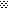 